Муниципальное бюджетное дошкольное образовательное учреждение детский сад № 38 с. Отрадо-Кубанского муниципального образования Гулькевичский районКонспект непосредственно-образовательной деятельностиРисование «Усатый полосатый»с использованием нетрадиционного метода тычкаВо второй младшей  группе «Паровозик из Ромашкова»Подготовила: воспитатель Дорогих С.А.2024гКонспект НОД по рисованию «Усатый полосатый»с использованием нетрадиционного метода тычкаЦель: расширение знаний детей о домашнем животном - кошке.Задачи:- обобщать и закреплять знания детей о домашних животных и их детенышах;- закреплять умение составлять совместно с воспитателем описательный рассказ о кошке;- развивать познавательный интерес, связную речь;- отработать умения рисовать кошку методом тычка;- учить образовывать прилагательные с окончанием "ая"Словарная работа: серенькая, беленькая, ласковая, нежная, пушистая, гладенькая.Предварительная работа: чтение С. Маршака "Усатый полосатый", потешки о кошке, загадки, стихи, рисование методом тычка, рассматривание домашних животных и их детенышей, выкладывание силуэтов животных.Ход НОД:Воспитатель предлагает отгадать загадку. Отгадав её мы узнаем, о ком будем говорить. Закройте глаза и внимательно слушайтеЗагадка:Мохнатенькая, усатенькаяМолочко пьет, песенки поет.- Кто это? (кошка)- Почему вы так решили, что это кошка.- У вас есть дома кошка?- У меня тоже есть, вот такая кошечка (мягкая игрушка)Воспитатель предлагает погладить кошечку (тактильная память).- Рассмотрим кошку. Что у нее есть? (маленькие ушки, длинный хвост, усы,мягкая шерстка)- Ребята, давайте нашей кошечке дадим имя. (Дети предлагают имена)Игра: "Сложи кошку" Воспитатель выкладывает силуэт кошки на ковролине, а дети на столах.- Какая бывает кошка?- Моя кошка беленькая, а еще какая?(кошечка-ласковая, пушистая, маленькая, красивая, умная, хитрая,.)- Где кошка живет? (дома).- Какое это животное? (домашнее).- Как мы ее зовем? (кис-кис)- Она отзывается (мяу)- Что любит кошечка? (лакать молоко, есть рыбу, ловить мышей.)Физкультминутка:Вот окошко распахнулось (руки в стороны)Вышла кошка на карниз (ходьба)Посмотрела кошка вверх (движения выполняются соответственно тексту)Посмотрела кошка вниз.Вот налево повернулась,Проводила взглядом мух.Потянулась, улыбнулась и уселась на карниз.Воспитатель предлагает нарисовать нашей Мурке друзей, чтобы не было ей скучно.Рисование:Дети выбирают один из предложенных цветов и методом тычка рисуют с помощью трафарета кошку.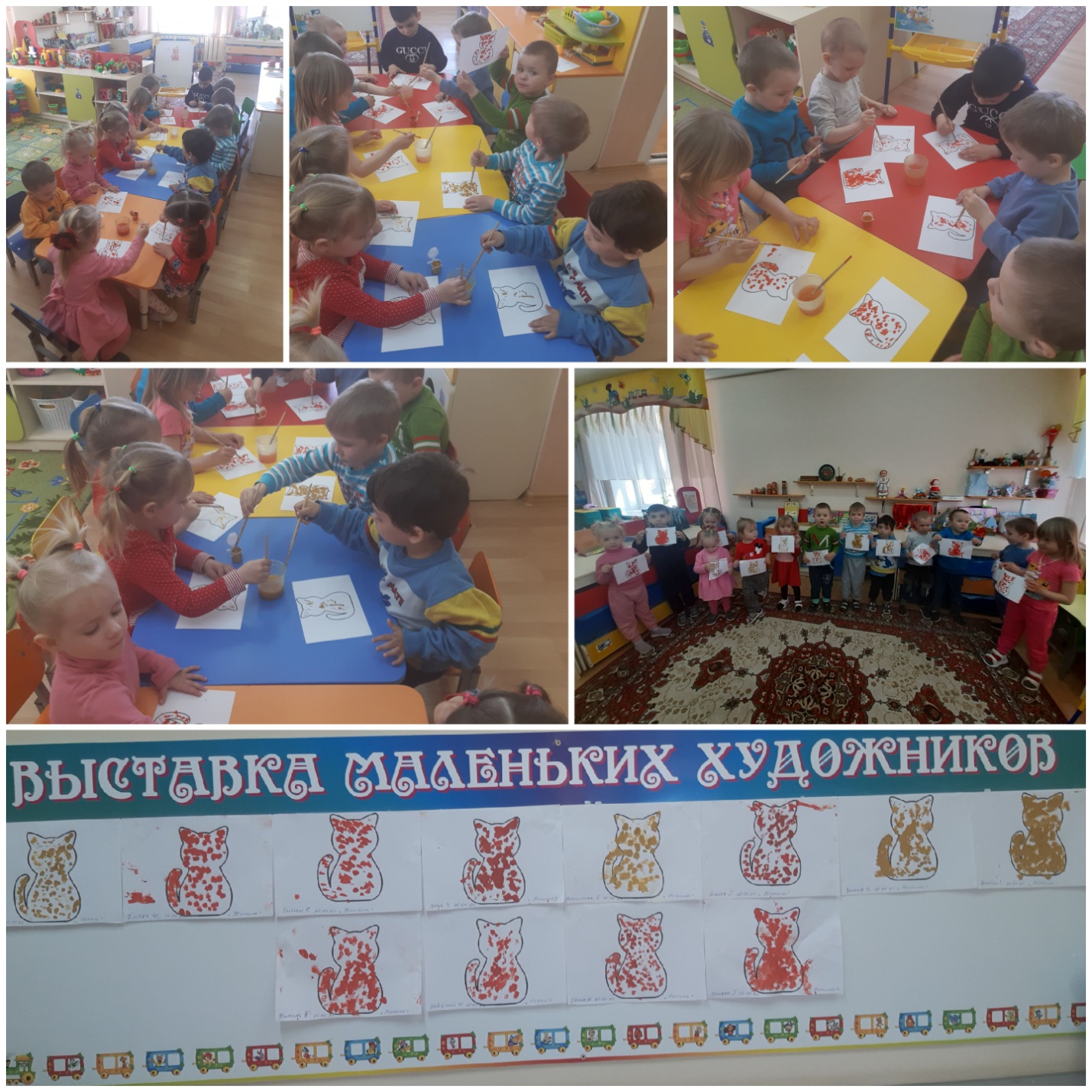 